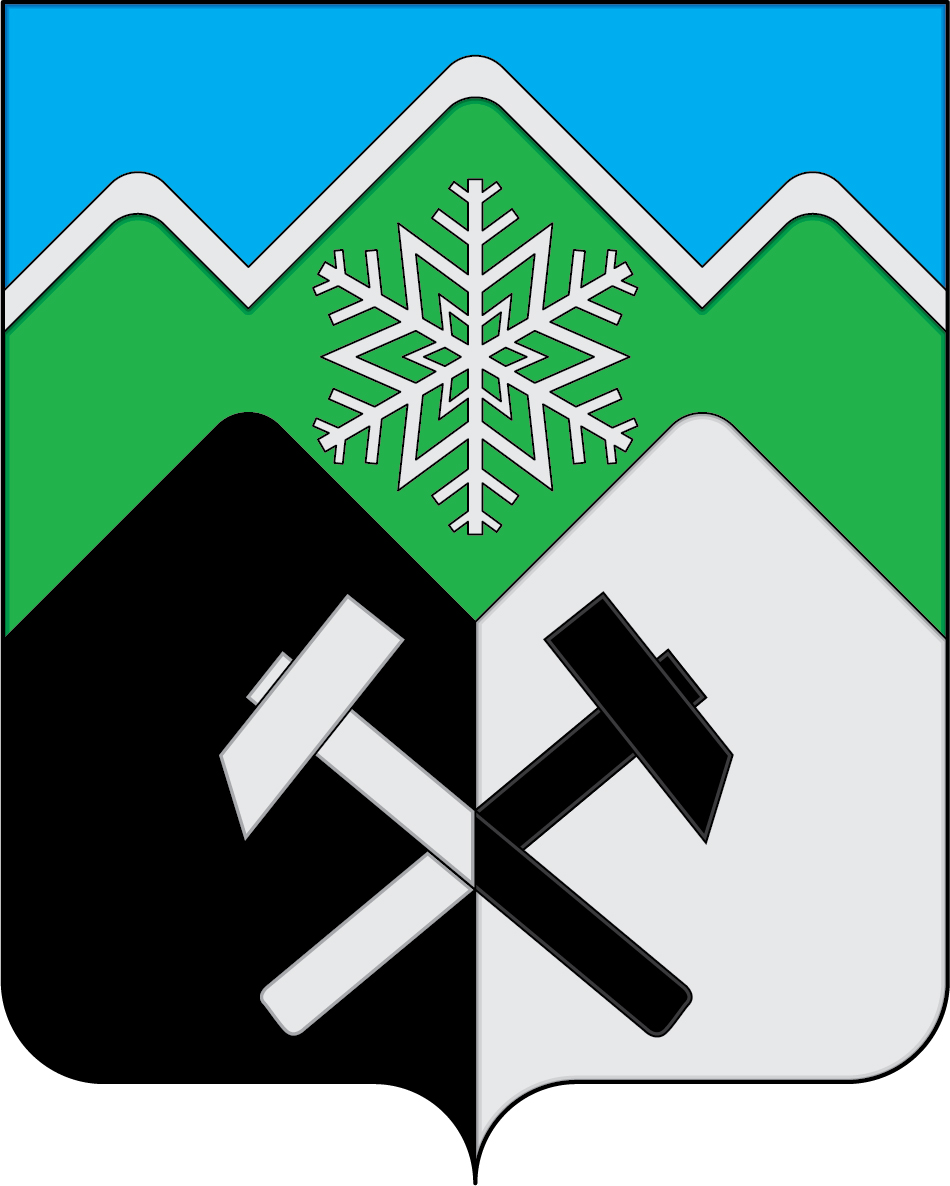 КЕМЕРОВСКАЯ ОБЛАСТЬ - КУЗБАССТАШТАГОЛЬСКИЙ МУНИЦИПАЛЬНЫЙ  РАЙОНАДМИНИСТРАЦИЯ  ТАШТАГОЛЬСКОГО МУНИЦИПАЛЬНОГО РАЙОНА                         ПОСТАНОВЛЕНИЕот «09» сентября   2022  № 1048 -п О внесении изменений в постановление администрации Таштагольского муниципального района от 30.09.2021 №1159-п «Об утверждении муниципальной программы «Совершенствование системы работы по вопросам награждения, поощрения и проведения организационных мероприятий на территории Таштагольского муниципального района» на 2022 -2024»	Руководствуясь  Федеральным законом № 131-ФЗ от 06.10.2003 «Об общих принципах организации местного самоуправления в Российской Федерации», статьей 179 Бюджетного кодекса Российской Федерации, Уставом Таштагольского муниципального района, в  связи  с изменениями объемов финансирования администрация Таштагольского муниципального района   постановляет: 1.  Внести в постановление администрации Таштагольского муниципального района от 30.09.2021 №1159-п «Об утверждении муниципальной программы «Совершенствование системы работы по вопросам награждения, поощрения и проведения организационных мероприятий на территории Таштагольского муниципального района» на 2022 -2024 год» следующие изменения:1.1.  В паспорте Программы строку «Объемы и источники финансирования Программы» изложить в следующей редакции:«»1.2. Раздел 4. «Ресурсное обеспечение Программы»  изложить в следующей редакции:«4. Ресурсное обеспечение ПрограммыОбщий объем финансирования Программы на 2022-2024 год составляет  4100,0  тыс.рублей из средств местного бюджета, в том числе по годам:2022г.-  3400,0 тыс.руб.2023г.-   350,0 тыс.руб.2024г.-   350,0 тыс.руб.  Объем финансирования подлежит ежегодному уточнению, исходя из возможностей бюджета на соответствующий финансовый год.»1.3. Раздел 7. «Мероприятия» изложить в следующей редакции:2. Пресс-секретарю Главы Таштагольского муниципального  района (М.Л.Кустова)   опубликовать настоящее постановление  в газете «Красная Шория» и разместить на сайте администрации Таштагольского муниципального района в информационно-телекоммуникационной сети интернет.3.Контроль за исполнением постановления возложить на заместителя Главы Таштагольского муниципального района по общим вопросам М.Г. Амосова.4.Настоящее постановление вступает в силу с момента его опубликования. Глава Таштагольского муниципального района		                            А.Г. ОрловОбъемы и источники
финансирования    
Программы         Средства  местного бюджета  4100  тыс.руб., в том числе :         
 2022 год – 3400,0 тыс. руб.     2023 год -  350,0  тыс. руб.     2024 год -  350,0  тыс. руб.       Наименование Мероприятия; источники финансирования Объем финансовых ресурсов, тыс.руб.Объем финансовых ресурсов, тыс.руб.Объем финансовых ресурсов, тыс.руб.Объем финансовых ресурсов, тыс.руб.   Наименование Мероприятия; источники финансирования Всего  2022г. 2023г. 2024 г.Награждение, денежное вознаграждение, единовременное денежное  поощрение при выходе на пенсию муниципальных служащих Таштагольского муниципального района, приобретение подарков.26002500200200Местный бюджет 26002 500200200Изготовление бланков благодарственных писем, почетных грамот,  медалей, удостоверений к медалям, приобретение рамок, конвертов, открыток  и цветов для награждения1200700100100Местный бюджет1200700100100Прочие мероприятия3002005050Местный бюджет3002005050 ИТОГО по программе:41003400350350